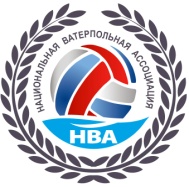 НАЦИОНАЛЬНАЯ ВАТЕРПОЛЬНАЯ АССОЦИАЦИЯ            ЗАЯВКАНАИМЕНОВАНИЕ ЧЕМПИОНТА__НВА Второй дивизион__ДАТА ПРОВДЕНИЯ_____2020-2021г____________Название команды ___МИРЭА____/ Москва/Руководитель команды или заменяющее лицо	                            _______ Гусенков Т.С._________  ФИОТренер команды                                       _______Заковенко Г.О.________  ФИОКапитан команды                                    _______ Гусенков Т.С._________  ФИОПодпись врача                                          ________________________ ФИО                                                                      №шапкиФИОСпортивное звание, разрядДата рожденияДата рожденияПодпись и печать врача.Подпись и печать врача.1Деев Дмитрий АлексеевичКМС 23.02.199323.02.19932Герасимов Михаил Александрович1 взрослый 28.04.200028.04.20003Бубнов Егор Олегович КМС09.07.200009.07.20004Житченко Никанор Владимирович1 взрослый09.03.200209.03.20025Трофимов Виктор Валерьевич1 взрослый16.08.200016.08.20006Абдалов Алексей ПавловичКМС14.04.199414.04.19947Исраелашвили Михаил Зурабович1 взрослый11.09.200011.09.20008Тихонов Василий Андреевич1 взрослый17.12.200017.12.20009Маркин Михаил ВладимировичКМС05.01.199405.01.199410Абрамов Андрей Андреевич1 взрослый16.08.200116.08.200111Рантюк Егор ДмитриевичКМС19.04.200019.04.200012Гусенков Тимофей Сергеевич1 взрослый20.02.199820.02.199813Гусев Максим Алексеевич1 взрослый 30.09.200230.09.200214Ланецкий Илья Алексеевич2 взрослый12.01.200012.01.200015Мигулин Вадим Кириллович1 взрослый04.05.200004.05.200016Гунько Артем Святославович2 взрослый 05.10.200005.10.200017Батманов Алексей Владимирович 2 взрослый03.04.200103.04.200118Шестопалова Сергей Сергеевич КМСКМС27.02.19961919Сыченко Павел Дмитриевич1 взрослый1 взрослый14.08.20012020Мовсисян Армен Артурович1 взрослый1 взрослый23.06.200021
Савельев Александр ЮрьевичСавельев Александр ЮрьевичСавельев Александр Юрьевич1 взрослый10.11.2002